What do you want for Christmas？Example: I want the iPhone 14 for Christmas. It`s the latest iPhone.I want ___________________________for Christmas. ________________________________________________________________________________________________________________________________________________________________________________________                                               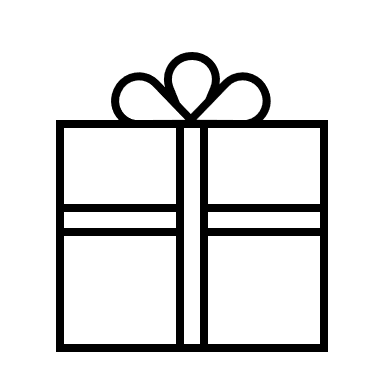 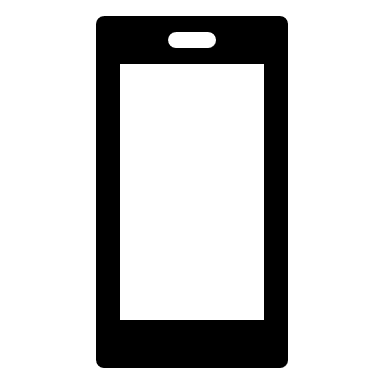 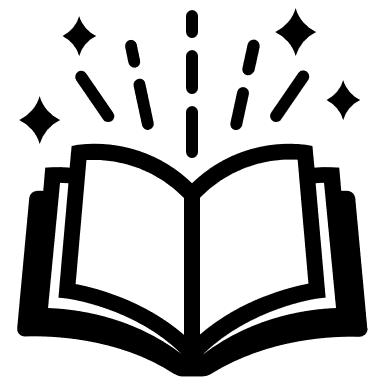 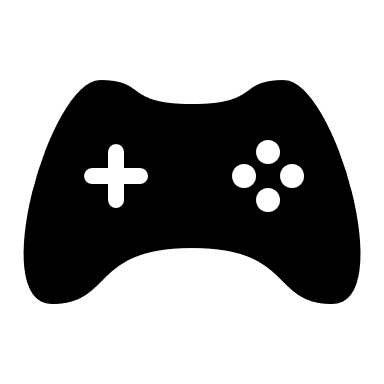 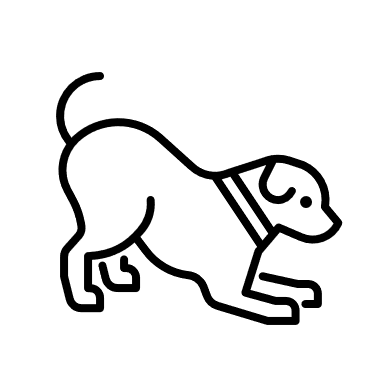 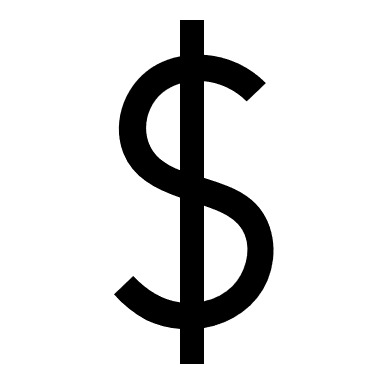 Share with your friends! Example  A: What do you want for Christmas？ 		B: I want new shoes for Christmas. I lost my shoes at school. Santa will give you ￥30,000 to buy Christmas gifts for your friends.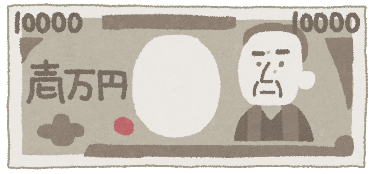 Example: I`ll give Aimi a new manga. She likes reading.I`ll give____________________________________. He/She____________________________________________________________________________________________________________________________________________________________________________